２０２３年３月１５日（水）　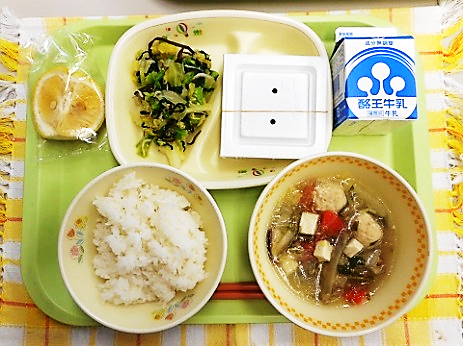 ※分量は、中学生１人分の量です。主食ごはん主菜増田屋さんの黒豆納豆（宮口さんの黒豆使用）副菜小松菜とじゃこの和えもの汁物シャモ肉団子入りちゃんこ鍋牛乳デザート個包装はるか材料分量（g）下処理・切り方水１７０にんじん１０3㎜いちょうごぼう１２笹がきにし、水につけておく生しいたけ３．６半分にしてスライスするはくさい２４2cm幅に切る豆腐２４さいのめに切るこんにゃく寒天１．２シャモ肉団子４２軍鶏スープ塩味５．６塩０．３水菜８．５２㎝幅に切る